29/6/23Dear Parents/Guardians,I’m sure you will all agree that the 2023 Llwyn yr Eos sports ‘days were excellent – thank you to the pupils’ staff and parents who all contributed to their success this year. Diolch i bawb! Congratulations go to Nanteos who were the victorious team this year. You can keep up to date with all our exciting learning experiences by following us on our school twitter page - @llwynyreosPlease find below dates and information for the diary:Breakfast club:A reminder that the school does run a breakfast club in the junior’s canteen. Breakfast club opens at 8:15 a.m. Please ensure that you bring your child to the door for registration with a staff member. Children from Reception to Blwyddyn 6 can attend. Dropping off PupilsWe have recently noticed an increase in children who arrive early at school (some before 8am) and who do not attend breakfast club. The school will supervise pupils in breakfast club from 8.15am onwards but can only take responsibility for other pupils on site at 8.45am.INSET DayA reminder that the school will be shut on Friday, 30th June for a school INSET day. 70-year anniversary for Ysgol Llwyn yr Eos:A reminder and an important date for our diary. The school is celebrating its 70-year anniversary!  The school was opened in 1953.On Wednesday, 12th July we will host a 1950’s day where pupils will have the opportunity to experience the sights and sounds of this important decade. Children and staff are welcome to dress up in 50’s clothing or bring in any memories, photos, or artefacts etc. After school we will be hosting an event for parents, guardians, and the local community where we will be offering food, drink, and entertainment at the end of the school day.The event will start at 3:00 and will run until 6:00. A poster to advertise the event will be sent in a separate email.Transition days:The children will have a taster day in their next year group with their new class teacher on Thursday, 13th July. Your child will come to school as normal for registration and will be taken by school staff to their new classroom. The children will go back to their current class for our normal end of day arrangements. More information regarding class teachers to follow.Reports Parents/guardians will receive this year’s end of year reports on Friday the 14th of July. Leavers AssemblyThe leavers assembly for Year 6 pupils will be held on Thursday, 20th July at 1:30pm. Parents/Guardians and siblings are invited to attend. The children will be preparing refreshments and entertainment for you on that afternoon.Summer HolidaysThe school will close for the summer holidays on Friday, 21st July and will reopen for pupils on Tuesday, 5th September.Thank you for your continued support and cooperation,Best wishes,Brian EvansHead Teacher 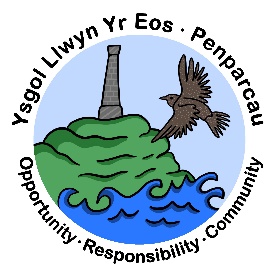 CYNGOR SIR CEREDIGION COUNTY COUNCILYsgol Gymunedol Llwyn yr PenparcauABERYSTWYTHCeredigionSY23 1SHPrifathro/HeadteacherMr Brian A L EvansFfôn/Phone 01970 617011                                                                                                            01970 625809        